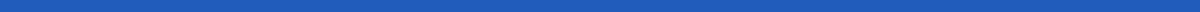 Celsius to Fahrenheit Chart WeatherHere's a Celsius to Fahrenheit conversion chart relevant for weather temperatures:This chart ranges from -30°C (very cold) to 40°C (very hot), covering a wide range of weather conditions.Celsius (°C)Fahrenheit (°F)-30-22.0-25-13.0-20-4.0-155.0-1014.0-523.0032.0541.01050.01559.02068.02577.03086.03595.040104.0